COMPROBACIÓN DE CUÓRUM, LECTURA Y APROBACIÓN DEL ORDEN DEL DÍA.APROBACIÓN DE ACTAS ANTERIORES:Acta N.° 40-2020, de la sesión celebrada el miércoles 18 de noviembre de 2020.Acta N.° 41-2020, de la sesión celebrada el miércoles 25 de noviembre de 2020.Acta N.° 42-2020, de la sesión celebrada el miércoles 2 de diciembre de 2020.ASUNTOS DE TRAMITACIÓN URGENTE: Informe del señor rector.Presentación Informe de Rendición de Cuentas del Consejo Académico 2020Retomar tema agenda Bienal (Taller)Taller Estrategias de Sostenibilidad Financiera (Ampliado a Vicedecanos)ANÁLISIS DE CORRESPONDENCIA RECIBIDA:UNA-CECUNA-OFIC-003-2021.  Acreditación por parte del CONIS.UNA-CEG-OFIC-016-2021. Horas estudiantes asistenteINFORMES: Exámenes por suficiencia en Inglés.  (M.Ed. Bibiana Núñez Alvarado)UNA-R-RESO-217-2020, suscrito por la Dra. Marianela Rojas Garbanzo Rectora a.i., referente al recurso de apelación presentado por la División de en contra de la resolución sobre el plan de estudios y de declaratoria de plan terminal del bachillerato en la enseñanza de la educación física, deporte y recreación.  (Ph.D. Mayela Coto Chotto).Jurisprudencia sobre cámaras durante las lecciones (Roberto Rojas)AUDIENCIASDr. Jorge Herrera Murillo. Vicerrector de Investigación. 11: 00.m.  TEMA:  Diálogos para la construcción del modelo de gestión de revistaCRONOGRAMA DE SESIONES DE CONSACA 2021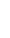 CRONOGRAMA DE SESIONES DE CONSACA 2021CRONOGRAMA DE SESIONES DE CONSACA 2021CRONOGRAMA DE SESIONES DE CONSACA 2021MESFECHATEMAOBSERVACIONESENERO27FEBRERO3Seguimiento a Rendición de cuentas.9 a.m.FEBRERO10Taller de Sostenibilidad Financiera1:30 p.m.FEBRERO7FEBRERO24Pronunciamiento Día Internacional de eliminación de la violencia contra las mujeresAsamblea de Fundadores1:30 p.m.MARZO3Taller de Agenda Bienal1:30 p.m.MARZO10MARZO17MARZO2431Feriado – Semana Santa ABRIL7ABRIL14ABRIL21ABRIL28MAYO5MAYO12MAYO19MAYO26JUNIO2JUNIO9JUNIO16JUNIO2330JULIO7JULIO142128Receso medio periodo (26 de julio al 08 de agosto)AGOSTO4Receso medio periodo (26 de julio al 08 de agosto)AGOSTO11AGOSTO18AGOSTO25SETIEMBRE1SETIEMBRE8SETIEMBRE15SETIEMBRE2229OCTUBRE6OCTUBRE13OCTUBRE20OCTUBRE27NOVIEMBRE3NOVIEMBRE10NOVIEMBRE17NOVIEMBRE24DICIEMBRE1DICIEMBRE8Receso fin de año (06 de diciembre 2021 al 09 de enero 2022)TOTAL DE SESIONES                                                                      43                                     Quitando feriados y otras actividadesTOTAL DE SESIONES                                                                      43                                     Quitando feriados y otras actividadesTOTAL DE SESIONES                                                                      43                                     Quitando feriados y otras actividadesTOTAL DE SESIONES                                                                      43                                     Quitando feriados y otras actividades